CAREER LIFE CONNECTIONS 11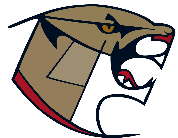 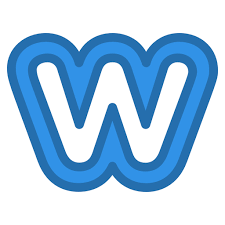     2019 – 2020Career Life Connections 11 (CLC 11) is a two credit course required by the BC Ministry of Education for Graduation.  This is a mandatory but non-enrolling course which means students are responsible for attending the workshops and completing the accompanying online assignments on their own time.   Workshop attendance is mandatory and will follow the dates as outlined in the workshop schedule.   Students will gain meaningful and relevant insight into their personal transition to post-secondary education, the world of work, and adulthood.   This course will also prepare students for Career Life Connections 12 and the Capstone Project.GOALS:I can analyze internal and external factors to inform personal career-life choices for post-graduation planning  I can engage with personal, education, and employment networks to cultivate post-graduation resources and social capital I can explore possibilities for preferred personal and education/employment futures, using creative and innovative thinkingI can identify and apply preferred approaches to learning for ongoing career-life development and self-advocacyI can engage in, reflect on, and evaluate career-life exploration  WORKSHOP EXPECTATIONS:Be respectfulArrive on time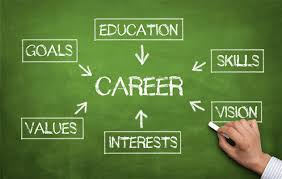 Constructive and courteous attitudeNo cellphones, air pods, and musicThe course will be implemented over six workshops. Students must attend each lesson and submit the required online assignments to graduate. The CLC 11 workshops will be held on scheduled Wednesdays during FLEX time.  The workshop schedule, the last name alpha groups and the assignments are outlined on the CLC website  https://bbycentralclc.weebly.com/. Students must attend on the day that their alpha group meets. Students must sign up for their workshop on the FLEX time online sign up page.  Students are encouraged encouraged to see Ms. Eng, Ms. Morabito, Ms. Neves and Mr. Steko in A233 if they have any questions or need assistance with the CLC 11 assignments.